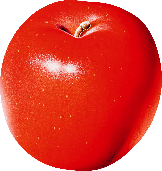 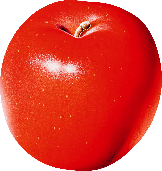 Match the following by writing the letter of the correct answer before each number in column A from column B.A							B______ 1. May I help you?				a. No more, thanks. / That’s all thanks.______ 2. What size do you want?			b. Thank you, sir. Here is forty-baht change.______ 3. And the color?				c. Yes, I’d like to buy a shirt.______ 4. Anything else?				d. Medium. (Size M)______ 5. How much does it cost?			e. Green______ 6. Here’s two hundred baht.			d.  One hundred seventy-five baht.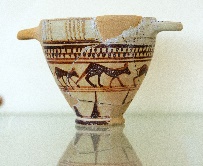 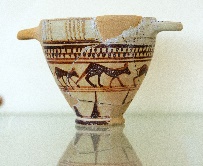 Women’s Clothing DepartmentMen’s Clothing DepartmentShoe DepartmentJewelry DepartmentSupermarketFurniture Department`Tags: Match the following by writing the letter, activity 1, activity 2, level 4, level 5,  ielts listening, ielts listening test, ielts reading test,  englishtutorhub, shopping, men’s department, women’s department, Match the following sentences, , ielts reading,  department store, jewelry store, supermarket, furniture department, reading sentences, Match Sentence ,Match Sentence Endings, match sentence, column a to column b, ELTS, match sentence, match sentence endings, e2language, ielts sentence endings, The IELTS Reading Test